КАРАР                                                                               ПОСТАНОВЛЕНИЕПРОЕКТ27 гинуар 2020 йыл                                                          27 января 2019 годаОб отмене Постановления № 132 от 20 декабря 2019 года «Об утверждении муниципальной целевой программы «Осуществление первичного воинского учета на  территории сельского поселения Кушманаковский сельсовет  муниципального района Бураевский район Республики Башкортостан  на 2020-2022 годы»      В связи с поступившим протестом прокуратуры Бураевского района Республики Башкортостан № 27-2020 от 20.01.2020 года постановляю:	1. Отменить постановление администрации сельского поселения Кушманаковский сельсовет муниципального района Бураевский район Республики Башкортостан № 132 от 20 декабря 2019 года «Об утверждении муниципальной целевой программы «Осуществление первичного воинского учета на  территории сельского поселения Кушманаковский сельсовет  муниципального района Бураевский район Республики Башкортостан  на 2020-2022 годы»	2. Контроль  за  исполнением данного постановления оставляю за собой.Глава сельского поселения                                                                    Кушманаковский сельсовет                                           муниципального районаБураевский район         Республики Башкортостан                                                             И.Р.КамаловБашkортостан  РеспубликаhыБорай районы  муниципаль                                                                                                                                                                                                             районының  Кушманак ауылсоветы ауыл биләмәhе хакимиәте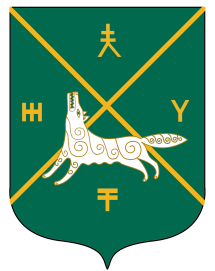 Администрация сельского поселения Кушманаковский сельсовет муниципального района     Бураевский район Республики Башкортостан